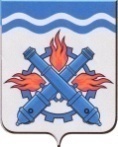 АДМИНИСТРАЦИЯ ГОРОДСКОГО ОКРУГАВЕРХНЯЯ ТУРАРАСПОРЯЖЕНИЕ От 27.02.2015г. № 5О проведении публичных слушаний по отчету «Об исполнении бюджета  Городского округа Верхняя Тура за 2014 год».В соответствии с Бюджетным кодексом Российской Федерации, Федеральным законом от 06.10.2003г. № 131-ФЗ «Об общих принципах организации местного самоуправления в Российской Федерации», статьей 17 Устава муниципального образования Городской округ Верхняя Тура, утвержденного Решением Верхнетуринской городской Думой от 18.05.2005 N 27 (ред. от 19.11.2014), во исполнение статьи 56 Положения «О бюджетном устройстве и бюджетном процессе в Муниципальном образовании «Городского округа Верхняя Тура», утвержденного решением Думы Городского округа Верхняя Тура от 20.01.2010г. № 5 (ред. от 31.07.2013) и положением «О порядке организации и проведении публичных слушаний в Городском округе Верхняя Тура», утверждённого решением Думы городского округа № 123 от 22.11.2006 годаОБЯЗЫВАЮ: Вынести на публичные слушания отчет об исполнении бюджета Городского округа Верхняя Тура за 2014г. Публичные слушания провести заместителю главы администрации Е.В.Щербаковой в здании администрации Городского округа Верхняя Тура (г.Верхняя Тура, ул.Иканина, 77 ком. 203) 20 марта 2015 г., начало слушаний 18-00.Публичные слушания провести в соответствии с Положением «О порядке организации и проведении публичных слушаний в Городском округе Верхняя Тура». Ознакомление с отчетом и заявки на участие в слушаниях, рекомендации и поправки в письменной форме принимаются в администрации городского округа ком. № 205 до 19 марта 2015 года.Данное распоряжение опубликовать в газете «Голос Верхней Туры» и на сайте администрации Городского округа Верхняя Тура.Контроль за исполнением настоящего распоряжения оставляю за собой.Глава городского округа                                                                    А.В.Брезгин 